Breve Biografía Profesional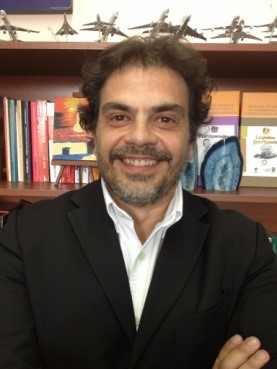 Juan de Dios García SerranoEconomista multidisciplinar Máster Oficial Europeo Derechos Humanos, Desarrollo e Interculturalidad. Universidad Pablo Olavide de Sevilla  y Universidad Internacional de Andalucía.Doctorando en Programa de Sociología y Ciencias Políticas de la Universidad Pablo Olavide de Sevilla (España). Diploma de Estudios Avanzados del Programa de Doctorado de la Universidad de Córdoba (España). Magíster Universitario en Consultoría Estratégica de Organizaciones por la Universidad Complutense de Madrid. Especialista en Coaching Profesional de la Universidad de Córdoba (España).Con más de 20 años de experiencia profesional como consultor Consultor internacional, ha trabajado en proyectos del  programa Art-PNUD de Naciones Unidas, de la cooperación descentralizada FAMSI, de redes globales de desarrollo local, diferentes agencias de cooperación, gobiernos nacionales y subnacionales en materia de planificación y cambio organizacional, Gobernanza y Participación, Desarrollo Económico Local y Territorial, Localización de ODS, Cooperación Internacional e Innovación Social.Consultor facilitador del equipo de dirección ODS de la Diputación de Huelva (localización y desarrollo)Pertenece al equipo de expertos internacionales asesores del Comité Ejecutivo Internacional del Foro Mundial de Desarrollo Económico Local (PNUD, OIT, FAMSI, UCLG-CGLU, ORU-FOGAR, SEBRAE, Torino Metropoli y Governo de Cabo Verde)Coordinador académico del programa “Experto en Cooperación y Acción Internacional Municipal” de la Universidad Internacional de Andalucía (UNIA).Director Académico del Diplomado sobre Gobernanza y Liderazgo para el Desarrollo Local Sostenible e Inclusivo en San José (Uruguay) en colaboración con Universidad CLAEH, ICEDEL y PRAXIS.Miembro de la cátedra de Innovación y Desarrollo del Centro Latinoamericano de Economía Humana (CLAEH) de Uruguay.Asesor del programa Conecta-DEL (Programa de Formación en Desarrollo Económico Local con inclusión social en América Latina) del BID-Fomin.Colaborador de Instituto de Investigaciones Tecnológicas y Sociales para el Desarrollo Territorial PRAXIS, de la Universidad Tecnológica Nacional (UTN) de Rafaela de Santa Fe (Argentina) y miembro de la Red DETE-Europa.Profesor invitado en universidades de América latina (Argentina, Brasil, Bolivia, Colombia, Costa Rica, Nicaragua, El Salvador, Honduras, Colombia, Ecuador, Uruguay) y Europa (España e Italia).Autor de diversos artículos de investigación y divulgativos en revistas científicas y prensa especializada. Coautor de libros sobre Desarrollo, Organizaciones, Liderazgo e Innovación Social. Revisor científico de revistas científicas y universitarias.LIBROS PUBLICADOS1.- La Transversalización de la cultura de la solidaridad en las entidades locales (2018). Fondo Andaluz para la Solidaridad Internacional (FAMSI). I.S.B.N. 978-84-09-09284-02.- Haciendo camino, cosechando cambios: 10 Pasos para la localización de los ODS en la Diputación de Huelva. Fondo Andaluz para la Solidaridad Internacional (FAMSI). I.S.B.N. en trámite.3.- Nómades. Hacia una utopía de lo mutuo. Editorial Rumbo (Uruguay) I.S.B.N. 97899748936413.- Ciudadanía, desarrollo territorial y paz. Una mirada desde el cooperativismo. Tomo II, (2014) Libro compilado, Compilación ISSN/ISBN: 978-958-20-1173-44.-  ICT Management in Non-Profit Organizations. Chapter: Knowledge and Technologies for Learning and Action Network: Towards NGOs Great Transformation (2014) DOI: 10.4018/978-1-4666-5974-2.ch001 ISSN/ISBN: 97814666597425.- La Economía social y la cooperación al desarrollo. Una perspectiva internacional (2012) Libro publicado, Compilación ISSN/ISBN: 978-84-370-9024-5